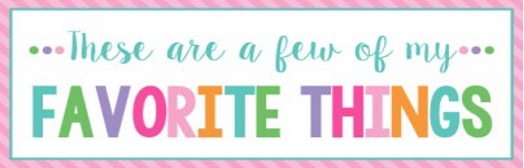 Name:Heather K. SmithT-Shirt Size:xlBirthday:July 19Monogram:hSkFavorite Color:greenFavorite Flower:Daisy, TulipFavorite Scent:Clean, citrusFavorite Candy:Heath, Mr. GoodbarFavorite Drink:CokeFavorite Food:Pasta, MexicanFavorite Snack:Cool Ranch Doritos,Chex MixFavorite Fruit:Pineapple, orangeFavorite Restaurant:Windy City, LaSiestaFavorite Fast Food:Chick-Fil-AFavorite Places to Shop:Favorite Places to Shop:Dillard’s Home Goods, Lowe’s Pink CoconutDillard’s Home Goods, Lowe’s Pink CoconutFavorite Bath & Body Works Scent:Favorite Bath & Body Works Scent:CitrusCitrusThings I Collect:Things I Collect:Pigs, UofM Tigers, Ms State Bulldogs, Grizzlies, pottery, plantsPigs, UofM Tigers, Ms State Bulldogs, Grizzlies, pottery, plantsFavorite Author/Book Series for Personal Reading:Favorite Author/Book Series for Personal Reading:Cookbooks, garden booksCookbooks, garden booksWish List for Classroom:Wish List for Classroom:Individually wrapped candy, gel pensIndividually wrapped candy, gel pens